UNIT 4: THE CALENDARLESSON 1: GUESS THE MONTHS!Ponoviti nazive za mjesece u godinihttps://wordwall.net/hr/resource/124747https://wordwall.net/hr/resource/397027Rb/ 48,49  – riješiti 1. i 2. zadatak  IZGLED PLOČE:Schoolworkseasons – godišnja doba                  spring  - proljeće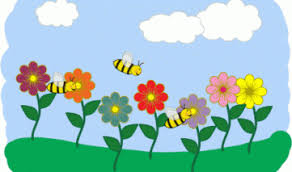                          summer  - ljeto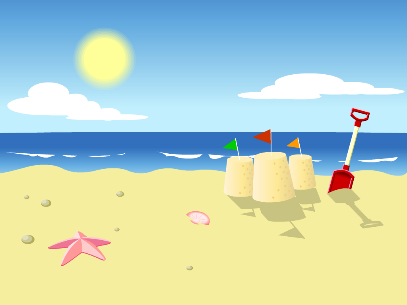                          autumn – jesen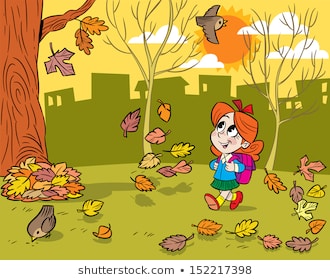                              winter  - zima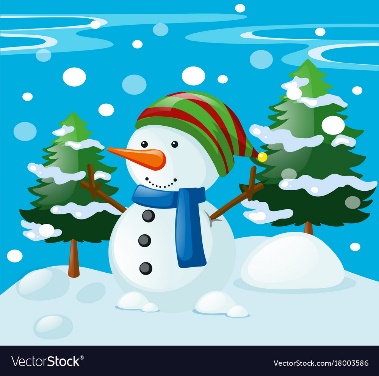 